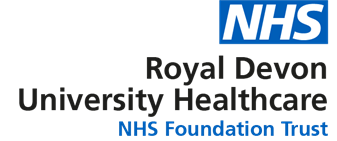 Job Description1. Job Details1. Job DetailsJob Title:Trust Service Doctor Medicine @ CT1 level Responsible to:Consultant Professionally Responsible to:Clinical Director & Consultants in MedicineGrade:Trust Service Doctor 12 monthsUnit:MedicineSalary:£40,257.00  2. Job Purpose2. Job PurposeCT1 in General Medicine/HfOPThis role will be Monday – Friday 9-5 in our community hospital at South Molton which is 13.4 miles from the main hospital and is supported by an SAS team, and overseeing consultant, nursing staff and ward matron. Learning ObjectivesGain experience of common presentations of acute medical conditions, including subspecialty diseases.Refine clinical skills in history-taking & examination.Perform practical procedures.Develop management plans, including investigation & treatment.Expand decision making skills & understanding of treatment rationales.Improve communication skills with the wider team and with community services.Manage time & clinical priorities effectively.Nature of DutiesAssessment & management of patients with acute medical conditions.Practical procedures, including core procedures.Request appropriate investigations.Appropriate & safe prescribingAttend ward rounds with senior medical staff.Communication including maintaining clinical notes, referrals to other teams & producing discharge summaries.On call duties.Formal Learning OpportunitiesMorning report & teaching ward rounds.Generic teaching programme, including simulation sessions.Departmental teaching sessions.Multi-disciplinary meetings.Quarterly clinical governance meetings.Participation in clinical audit.CT1 in General Medicine/HfOPThis role will be Monday – Friday 9-5 in our community hospital at South Molton which is 13.4 miles from the main hospital and is supported by an SAS team, and overseeing consultant, nursing staff and ward matron. Learning ObjectivesGain experience of common presentations of acute medical conditions, including subspecialty diseases.Refine clinical skills in history-taking & examination.Perform practical procedures.Develop management plans, including investigation & treatment.Expand decision making skills & understanding of treatment rationales.Improve communication skills with the wider team and with community services.Manage time & clinical priorities effectively.Nature of DutiesAssessment & management of patients with acute medical conditions.Practical procedures, including core procedures.Request appropriate investigations.Appropriate & safe prescribingAttend ward rounds with senior medical staff.Communication including maintaining clinical notes, referrals to other teams & producing discharge summaries.On call duties.Formal Learning OpportunitiesMorning report & teaching ward rounds.Generic teaching programme, including simulation sessions.Departmental teaching sessions.Multi-disciplinary meetings.Quarterly clinical governance meetings.Participation in clinical audit.3. DimensionsCONDITIONS OF APPOINTMENTThe post is subject to The Terms and Conditions of Service of Hospital Medical and Dental Staff, and Royal Devon local agreements, as modified from time to time. Current copies of these Terms and Conditions may be requested from the Employment Services Office. Your attention is drawn particularly to the following extracts: REGISTRATION: All Hospital Medical and Dental Staff are required to be appropriately registered with the General Medical Council to practice in this country. Such staff must ensure that registration is maintained for the duration of the appointment. Overseas graduates should note that full registration does not necessarily preclude the need for a period of Clinical Attachment and assessment. Qualified practitioners are responsible for ensuring that your professional registration is maintained.  Failure to maintain registration will result in reassignment to a junior role which does not require professional registration, until evidence is provided.  Where evidence is not forthcoming a disciplinary investigation will be undertaken which could result in your employment being terminated.  You are required to produce evidence of your professional registration on request.You are responsible for ensuring that you abide by the Codes of Professional Practice relevant to your role. Failure to do so will result in formal investigation and action under the Trust's Disciplinary or Capability procedures.   MEDICAL EXAMINATION:All initial appointments to the NHS are made subject to satisfactory medical evidence being produced. The employing Trust reserves the right to make any offer of appointment subject to the receipt of such medical evidence including a medical examination where this is deemed necessary. In the interest of all staff and patients, it may be desirable and necessary for periodic medical checks to be undertaken in addition to those on initial appointment.  	The Trust is committed to providing safe and effective care for patients to ensure there is an agreed procedure for medical staff that enables them to report quickly and confidentially concerns about conduct, performance or health of medical colleagues (Chief Medical Officer, December 1996). All medical staff practicing in the Trust should ensure that they are familiar with the procedure and apply it. REFERENCES: All staff appointments are made subject to the receipt of satisfactory references to the Trust. 	It is every employee’s duty to adhere to the Trust’s Policy on Fire Prevention and Health and Safety. HEALTH & SAFETY In carrying out their duties, the employee is required to take reasonable care to avoid injury or accident which may be caused by work. These duties must be performed in accordance with departmental guidelines which is designed to secure safety in work practices and in the handling of materials and equipment. INFECTION CONTROLEnsure safe practice to minimize the risks of infection to patients and staff in accordance with national and Trust policy, in particular to be aware of responsibilities as listed in the Infection Control Operational Policy.4. Organisational ChartTHE MEDICAL UNIT STAFF :CONSULTANT	SPECIALIST INTERESTDr George Hands	Respiratory & General Medicine, AMDDr Alison Moody	Respiratory & General Medicine, TPD Medicine, MAU LeadDr Jareer Raza 	Respiratory & General MedicineDr Tom Whitehead                                        Respiratory & General MedicineDr Andrew Davis	Gastroenterology & General Medicine	Dr Alex Moran (part time)	Gastroenterology, BSCP LeadDr Stuart Kyle	RheumatologyDr Roope Manhas	Rheumatology & General Medicine	Dr Chris Gibbs	Cardiology & General MedicineDr Dushen Tharmaratnam	CardiologyDr Rahul Potluri                                              Cardiology Dr Bill Lusty                                                     General MedicineDr Magdalena Stojakowsak                          Nephrology & General MedicineDr Sean Noronha (locum)                             Diabetes and EndocrinologyDr Archana Dhere (locum)                            Diabetes and EndocrinologyDr Mike Jeffreys (part time)                         Care of the Elderly & Acute MedicineDr Jay Reynolds (Locum)                               Healthcare for the Older Person Dr Bogdan Pello (Locum)                               General MedicineDr Awad Abdelrazig (Locum)                        General Medicine Dr Petros Tzavaras (Locum)                          General Medicine Visiting Consultants	Hematology	Oncology	Nephrology	Neurology                                                                           Gastroenterology (RD&E)
                                                                           HfOP (RD&E)                                                                          General Medicine (RD&E)5.  Tasks/Duties and Areas of ResponsibilityEMERGENCY  All medical admissions are onto the Medical Admissions unit. This is staffed by 6-7 F1s, 2-3 CMT equivalents, 1-2 ST3 and 2 acute physicians, with other consultants contributing to the on call Rota. A hospital at night scheme is established. The average combined acute medical take is approximately 25 patients per day. The majority of these are admitted through the medical assessment unit that is open 24 hours per day. 6. Communication and Working RelationshipsMEDICAL AND CARE OF THE ELDERLY BEDS We provide a comprehensive medical service both at the  and the local community hospitals. There are close links with Exeter, Plymouth and Bristol, which are likely to increase in the future with developments in services and the Peninsula Medical School project. The beds are distributed as follows: 
North Devon District Hospital
Level 5               Stroke Unit				24 bedsLevel 4 	Cardiology 				28 beds 		Rehabilitation	/HfOP    		29 bedsLevel 3 	ITU, HDU 				4 & 3 beds 	             Gastroenterology/Acute HfOP             29 beds                          Respiratory                                               18 bedsLevel 1 	Medical Assessment Unit 		26 beds  		General Medicine 			22 beds7.About usThe North Devon District Hospital provides a 24/7 accident and emergency service and a full range of acute services such as trauma, orthopaedics, general surgery, stroke care and cancer services amongst many others. The Trust has recently invested in state of the art CT and diagnostics services.The Trust operates acute & community services across North Devon, including the urban areas of Barnstaple & Bideford and a more rural population throughout the region.  We also care for patients from neighbouring areas in Cornwall and Somerset and there is a significant increase in activity in the summer months, as visitors to the area access emergency services.The Trust provides some specialist services via a number of clinical networks with neighbouring acute Trusts. These include a vascular network with Taunton, a neonatal network with Plymouth and a cancer network with Exeter. The Trust was one of the first in England to integrate acute and community healthcare services in 2006, quickly followed by an integration of adult community health and social care services in 2008.  Community teams across Devon provide a full range of district nursing, community nursing, physical therapies, and sexual health and family planning services.  The Trust is also the main provider of specialist community healthcare services in Devon, such as audiology and chiropody. Adult community health and social care services are provided through cluster management arrangements aligned to primary care services. North, East and Western (NEW) Devon CCG is the Trust’s main commissioner of health services.  The Trust also provides services to residents on the borders of Cornwall, Somerset and Dorset.The Trust’s VisionDelivering high-quality and sustainable services that support your health and wellbeingManagement StructureThe Trust Board is led by the Chair, Mr Roger French, with a team of five non-executive directors, five executive directors and two associate directors.  The executive team is led by the Chief Executive, Dr Alison Diamond.  There are two clinical divisions; Planned Care & Unscheduled Care which includes the community and health and social care services.  The Trust Service Doctor (Medicine) post sit within Unscheduled Care.  The Associate Director of Operations (Unscheduled Care) is Sharon Hinsley.Royal Devon University Healthcare NHS Foundation Trust The Royal Devon University Healthcare NHS Foundation Trust was established in April 2022, bringing together the expertise of both the Royal Devon and Exeter NHS Foundation Trust and Royal Devon University Healthcare NHS Foundation Trust.Stretching across Northern, Eastern and Mid Devon, we have a workforce of over 15,000 staff, making us the largest employer in Devon. Our core services, which we provide for more than 615,000 people, cover more than 2,000 square miles across Devon, while some of our specialist services cover the whole of the peninsula, extending our reach as far as Cornwall and the Isles of Scilly. We deliver a wide range of emergency, specialist and general medical services through North Devon District Hospital (EX31 4JB) and the Royal Devon and Exeter Hospital (Wonford) (EX2 5DW). Alongside our two acute hospitals, we provide integrated health and social care services across a variety of settings including community inpatient hospitals, outpatient clinics, and within people’s own homes. We also offer primary care services, a range of specialist community services, and Sexual Assault Referral Centres (SARC).Our hospitals are both renowned for their research, innovation and links to universities.Academic FacilitiesThe Medical Education Centre is independently funded by the Peninsula Institute and its primary purpose is the provision of facilities, equipment and financial support to enable a wide range of medical professionals to continue their education and training.There is a 70-seat lecture theatre, a clinical skills centre and several classrooms.  Recently a new simulation suite has opened, creating a facility for multi-professional training, including trauma team training.Dual-flat screen, video-conference facilities, linked to other units in the region are available for clinical meetings, including regional MDTs, as well as training events.The comprehensive healthcare library is accessible to registered users 24 hours a day.  The library is staffed between 8.30 and 17.30 Monday to Friday.  Services include book and journal loan, interlibrary loans, PC access, literature searching, information skills training, printing and photocopying.  Local, regional and national electronic library resources are made available across the Trust and for staff to access from home.Medical School LinksThere have been recent changes to the Medical School provision in the South West.  We currently take students from the Peninsula Medical School and as the changes are implemented over the next five years, we will take students from the newly created Exeter Medical School.  Student numbers continue to rise year on year and there are many opportunities for involvement with teaching programmes.The Government passed legislation requiring vaccination as a condition of deployment which was due to come in from 1 April 2022. However, the Secretary of State has announced (on 31 January 2022) that this is being revoked. The Government’s decision is subject to Parliamentary process and will require further consultation and a vote to be passed into legislation. Therefore, full COVID-19 vaccination currently remains a condition of employment (unless an individual is medically exempt) pending the outcome of this legislative review. We will continue to ask for proof of vaccination during the recruitment process. COVID-19 vaccination remains the best way to protect yourself, your family, your colleagues and of course our patients from the virus when working in our healthcare settings.More information is available on our website: www.northdevonhealth.nhs.uk 